JKHK Egyesülete HVS felülvizsgálat TCS ülés jelenléti íve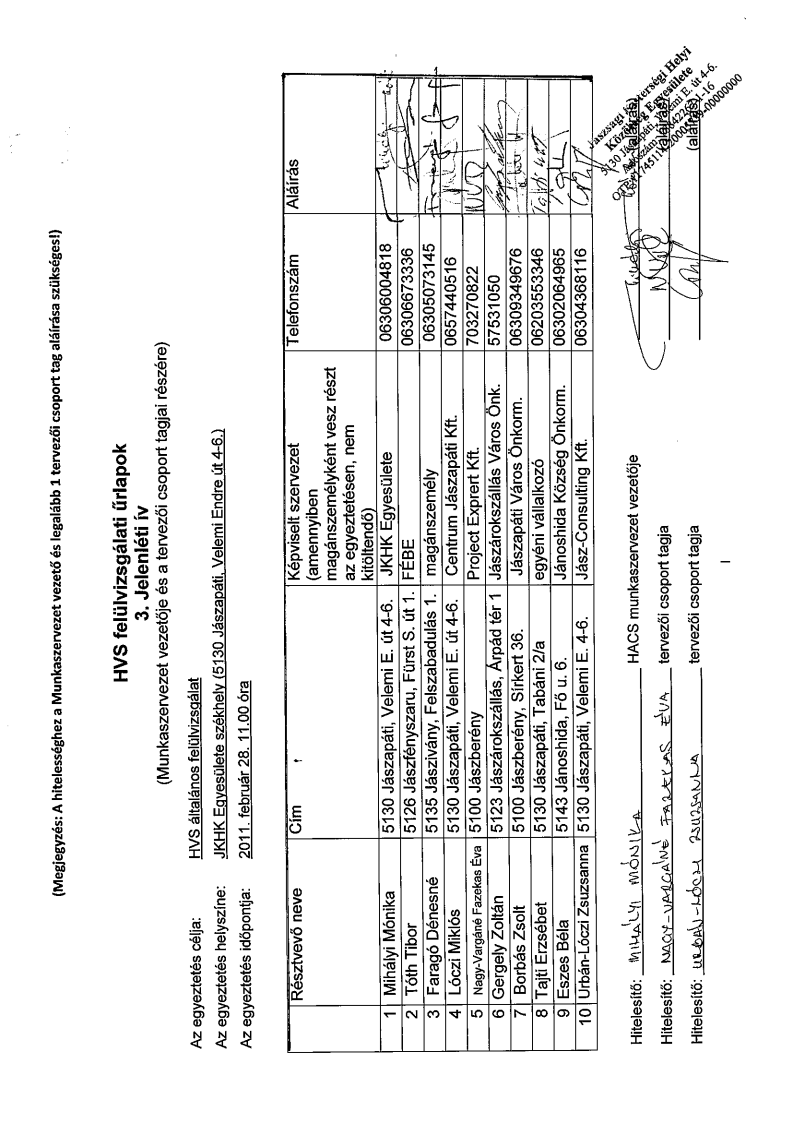 